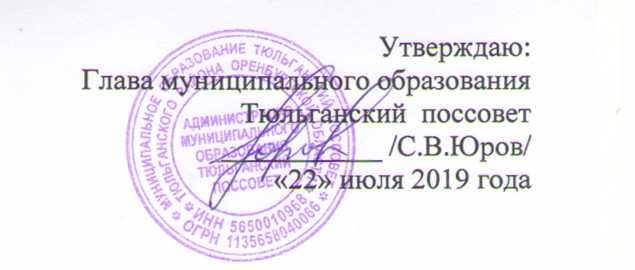 ДОКУМЕНТАЦИя ОБ АУКЦИОНЕна право заключения договора аренды земельного участка из земель сельскохозяйственного назначения, находящегося в собственности муниципального образования Тюльганский поссоветАукционная документация разработана в соответствии с Приказом Федеральной антимонопольной службы Российской Федерации от 10.02.2010 № 67 «О порядке проведения конкурсов или аукционов на право заключения договоров аренды, договоров безвозмездного пользования, договоров доверительного управления имуществом, иных договоров, предусматривающих переход прав владения и (или) пользования в отношении государственного или муниципального имущества, и перечне видов имущества, в отношении которого заключение указанных договоров может осуществляться путем проведения торгов в форме конкурса»п. Тюльган 2019 г.Предметом аукциона (далее – Аукцион) является право заключения договора аренды сроком на 5 лет в отношении земельного участка из земель сельскохозяйственного назначения, находящегося в собственности муниципального образования Тюльганский поссовет, площадью 1220000 кв.м., кадастровый номер 56:33:1505009:16,адрес (местоположение) установлено относительно ориентира, расположенного за пределами участка. Ориентир «здание поссовета». Участок находится примерно в 3,1 км от ориентира по направлению на юго-восток. Почтовый адрес ориентира: Оренбургская область, Тюльганский район, п. Тюльган, ул. Ленина, 25, целевое назначение – для сельскохозяйственного использования.Начальная (минимальная) цена договора (цена лота)  в год составляет 31700,00 руб. (тридцать одна тысяча семьсот рублей ноль копеек) без НДС на основании отчета об определении рыночной стоимости арендной платы от 18 июня 2019 года № 116-2019. Начальная (минимальная) цена договора (цена лота) установлена на основании отчета об определении рыночной стоимости арендной платы от 18 июня 2019 года № 116-2019.Оплата по договору производится ежегодно, один раз в год, перечислением на расчетный счет получателя денежных средств указанный в договоре аренды. При этом цена заключенного договора не может быть пересмотрена в сторону уменьшения.Условия использования земельного участка: Использование земельных участков необходимо осуществлять в соответствии с действующим законодательством Российской Федерации, с учетом установленных ограничений, соблюдения требований экологических, противопожарных и других действующих норм и  правил.Работы по освоению земельных участков необходимо осуществлять с учетом обеспечения проходами, проездами земельных участков, находящихся в непосредственной близости.В силу части 17 статьи 39.8. Земельного кодекса РФ внесение изменений в заключенные по результатам аукциона или в случае признания аукциона несостоявшимся с лицами, указанными в пункте 13, 14 или 20 статьи 39.12 Земельного кодекса РФ, договоры аренды земельных участков, находящихся в государственной или муниципальной собственности, в части изменения видов разрешённого использования таких земельных участков, не допускается..2. Аукцион проводится в порядке, установленном Приказом Федеральной антимонопольной службы Российской Федерации от 10.02.2010 № 67 «О порядке проведения конкурсов или аукционов на право заключения договоров аренды, договоров безвозмездного пользования, договоров доверительного управления имуществом, иных договоров, предусматривающих переход прав владения и (или) пользования в отношении государственного или муниципального имущества, и перечне видов имущества, в отношении которого заключение указанных договоров может осуществляться путем проведения торгов в форме конкурса» (далее – Правила).3. Аукцион является открытым по составу участников и форме подачи предложений.Организатором Аукциона является администрация Тюльганского поссовета  Тюльганского района Оренбургской областиЮридический адрес: 462010, Оренбургская область, Тюльганский район, п. Тюльган, ул. Ленина,25.Почтовый адрес: 462010, Оренбургская область, Тюльганский район, п. Тюльган, ул. Ленина,25.Адрес электронной почты: possovet-tulgan@bk.ruНомер контактного телефона: 8(35332) 2-11-43, 2-27-73.При заключении и исполнении договора аренды изменение условий договора, указанных в документации об Аукционе, по соглашению сторон и в одностороннем порядке не допускается.Условия Аукциона, порядок и условия заключения договора с участником Аукциона являются условиями публичной оферты, а подача заявки на участие в Аукционе является акцептом такой оферты.Аукционная документация размещается на официальном сайте Российской Федерации для размещения информации о проведении торгов www.torgi.gov.ru и на официальном сайте муниципального образования  Тюльганский поссовет Тюльганского района Оренбургской области http://tyulgan56.ru.После размещения на официальном сайте торгов извещения о проведении Аукциона организатор Аукциона на основании заявления любого заинтересованного лица, поданного в письменной форме по адресу: 462010, Оренбургская область, Тюльганский район, п. Тюльган, ул. Ленина, д.25, или в форме электронного документа по адресу электронной почты possovet-tulgan@bk.ru, в течение двух рабочих дней с даты получения соответствующего заявления предоставляет такому лицу документацию об аукционе в письменной или электронной форме без взимания платы.В заявлении на предоставление документации об аукционе должен быть указан один из способов получения документации:- лично (документация об аукционе на бумажном носителе предоставляется по адресу: Оренбургская область, Тюльганский район, п. Тюльган, ул. Ленина, д.25, каб. 24);- посредством почтовой связи (в заявлении указывается почтовый адрес, по которому документация должна быть направлена организатором аукциона);- по электронной почте (в заявлении указывается адрес электронной почты, по которому документация должна быть направлена организатором аукциона).8. Любое заинтересованное лицо вправе направить в письменной форме по адресу: 462010, Оренбургская область, Тюльганский район, п. Тюльган, ул. Ленина,25, или в форме электронного документа по адресу электронной почты possovet-tulgan@bk.ru, организатору Аукциона запрос о разъяснении положений документации об аукционе. В течение двух рабочих дней с даты поступления указанного запроса организатор Аукциона обязан направить в письменной форме или в форме электронного документа разъяснения положений документации об аукционе, если указанный запрос поступил к нему не позднее, чем за три рабочих дня до даты окончания срока подачи заявок на участие в Аукционе.В течение одного дня с даты направления разъяснения положений документации об Аукционе по запросу заинтересованного лица такое разъяснение размещается организатором Аукциона на официальном сайте торгов с указанием предмета запроса, но без указания заинтересованного лица, от которого поступил запрос. Разъяснение положений документации об аукционе не должно изменять ее суть.9. Организатор Аукциона по собственной инициативе или в соответствии с запросом заинтересованного лица вправе принять решение о внесении изменений в документацию об Аукционе не позднее чем за пять дней до даты окончания срока подачи заявок на участие в Аукционе. Изменение предмета Аукциона не допускается. В течение одного дня с даты принятия решения о внесении изменений в документацию об аукционе такие изменения размещаются на официальном сайте торгов, и в течение двух рабочих дней направляются заказными письмами или в форме электронных документов всем заявителям, которым была предоставлена документация об Аукционе. При этом срок подачи заявок на участие в Аукционе продлевается таким образом, чтобы с даты размещения на официальном сайте торгов внесенных изменений в документацию об Аукционе до даты окончания срока приема заявок на участие в Аукционе он составлял не менее пятнадцати дней.10. Участником Аукциона может быть любое юридическое лицо независимо от организационно-правовой формы, формы собственности, места нахождения, а также места происхождения капитала или любое физическое лицо, в том числе индивидуальный предприниматель, претендующее на заключение договора.11. Участники Аукциона должны соответствовать следующим требованиям:Участники аукциона должны соответствовать требованиям, установленным законодательством Российской Федерации к участникам аукционов. В отношении участника аукциона - юридического лица должно отсутствовать решение о ликвидации, решение арбитражного суда о признании юридического лица, индивидуального предпринимателя банкротом и об открытии конкурсного производства, решение о приостановлении деятельности заявителя в порядке, предусмотренном Кодексом Российской Федерации об административных правонарушениях.12. Заявки на участие в Аукционе подаются в администрацию Тюльганского поссовета Тюльганского района Оренбургской области по адресу: Оренбургская область, Тюльганский район, п. Тюльган, ул. Ленина,25, каб.24.13. Заявки на участие в Аукционе подаются лично или посредством почтовой связи.14. Дата начала приема заявок 24 июля 2019 года.15. Дата и время окончания приема заявок 21 августа 2019 года в 16.ч. 30 мин. (время местное)16. Заявки на участие в аукционе принимаются в рабочее время и рабочие дни с 09 ч. 00 мин. до 16. ч. 30 мин. по местному времени.17. Заявка на участие в аукционе должна содержать:17.1. Сведения и документы о заявителе, подавшем такую заявку:а) фирменное наименование (наименование), сведения об организационно-правовой форме, о месте нахождения, почтовый адрес (для юридического лица), фамилия, имя, отчество, паспортные данные, сведения о месте жительства (для физического лица), номер контактного телефона;б) полученную не ранее чем за шесть месяцев до даты размещения на официальном сайте торгов извещения о проведении Аукциона выписку из единого государственного реестра юридических лиц или нотариально заверенную копию такой выписки (для юридических лиц), полученную не ранее чем за шесть месяцев до даты размещения на официальном сайте торгов извещения о проведении Аукциона выписку из единого государственного реестра индивидуальных предпринимателей или нотариально заверенную копию такой выписки (для индивидуальных предпринимателей), копии документов, удостоверяющих личность (для иных физических лиц), надлежащим образом заверенный перевод на русский язык документов о государственной регистрации юридического лица или физического лица в качестве индивидуального предпринимателя в соответствии с законодательством соответствующего государства (для иностранных лиц), полученные не ранее чем за шесть месяцев до даты размещения на официальном сайте торгов извещения о проведении  Аукциона;в) документ, подтверждающий полномочия лица на осуществление действий от имени заявителя - юридического лица (копия решения о назначении или об избрании либо приказа о назначении физического лица на должность, в соответствии с которым такое физическое лицо обладает правом действовать от имени заявителя без доверенности (далее - руководитель). В случае, если от имени заявителя действует иное лицо, заявка на участие в Аукционе должна содержать также доверенность на осуществление действий от имени заявителя, заверенную печатью заявителя и подписанную руководителем заявителя (для юридических лиц) или уполномоченным этим руководителем лицом, либо нотариально заверенную копию такой доверенности. В случае если указанная доверенность подписана лицом, уполномоченным руководителем заявителя, заявка на участие в Аукционе должна содержать также документ, подтверждающий полномочия такого лица;г) копии учредительных документов заявителя (для юридических лиц);д) решение об одобрении или о совершении крупной сделки либо копия такого решения в случае, если требование о необходимости наличия такого решения для совершения крупной сделки установлено законодательством Российской Федерации, учредительными документами юридического лица и если для заявителя заключение договора, внесение задатка или обеспечение исполнения договора являются крупной сделкой.е) заявление об отсутствии решения о ликвидации заявителя - юридического лица, об отсутствии решения арбитражного суда о признании заявителя - юридического лица, индивидуального предпринимателя банкротом и об открытии конкурсного производства, об отсутствии решения о приостановлении деятельности заявителя в порядке, предусмотренном Кодексом Российской Федерации об административных правонарушениях.18. Подача заявки на участие в аукционе является акцептом оферты в соответствии со статьей 438 Гражданского кодекса Российской Федерации.19. Заявитель вправе подать только одну заявку в отношении предмета Аукциона (лота).20. Полученные после окончания установленного срока приема заявок на участие в Аукционе заявки не рассматриваются и в тот же день возвращаются соответствующим заявителям. 21. Заявитель вправе отозвать заявку на участие в Аукционе в любое время до установленных даты и времени начала рассмотрения заявок на участие в Аукционе. Отзыв заявки осуществляется путем подачи заявителем письменного обращения в адрес организатора Аукциона об отзыве заявки на участие в Аукционе.Обращение об отзыве заявки на участие в Аукционе подается лично или посредствам почтовой связи.Датой поступления обращения об отзыве заявки считается день, когда такое обращение было передано Организатору аукциона или день, когда такое обращение поступило Организатору по почте.22. В случае если по окончании срока приема заявок на участие в аукционе подана только одна заявка или не подано ни одной заявки, Аукцион признается несостоявшимся.23. Рассмотрение заявок на участие в аукционе начинается с 10 ч. 00 мин. по местному времени 22 августа 2019 года по адресу: Оренбургская область, Тюльганский район, п. Тюльган, ул. Ленина,25, каб. 24.24. На основании результатов рассмотрения заявок на участие в Аукционе Аукционной комиссией принимается решение о допуске к участию в Аукционе заявителя и о признании заявителя участником Аукциона либо об отказе в допуске такого заявителя к участию в Аукционе.25. Протокол рассмотрения заявок на участие в Аукционе размещается на официальном сайте торгов в день окончания рассмотрения заявок.26. Датой проведения Аукциона является 23 августа 2019 года.Аукцион проводится в 11 часов 00 минут по адресу: Оренбургская область, Тюльганский район, п. Тюльган, ул. Ленина,25, кабинет 24.27. Проведение осмотра Объекта проводится с 23.07.2019 по 19.08.2019 в рабочие дни, по согласованию с 09.00 до 16.30 , с 13.0 до 14.00 – обеденный перерыв.28. В Аукционе могут участвовать только заявители, признанные участниками Аукциона. 29. Аукцион проводится организатором Аукциона в присутствии членов Аукционной комиссии и участников Аукциона (их представителей).30. Аукцион проводится путем повышения начальной (минимальной) цены договора на «шаг Аукциона» в порядке, установленном Правилами. 31. Начальная (минимальная) цена договора (цена лота) в размере ежегодной арендной платы составляет 31700,00 (тридцать одна тысяча семьсот рублей ноль копе) рублей без НДС.32. «Шаг аукциона» устанавливается в размере пяти процентов начальной (минимальной) цены договора и составляет 1585,00 рублей.33. В случае если после троекратного объявления последнего предложения о цене договора ни один из участников Аукциона не заявил о своем намерении предложить более высокую цену договора, «шаг аукциона» снижается на 0,5 процента начальной (минимальной) цены договора, но не ниже 0,5 процента начальной (минимальной) цены договора.34. Победителем аукциона признается участник Аукциона, предложивший наиболее высокую цену договора аренды Объекта.35. Протокол Аукциона подписывается всеми присутствующими членами аукционной комиссии в день проведения Аукциона. Протокол составляется в двух экземплярах, один из которых остается у организатора Аукциона. Организатор Аукциона в течение трех рабочих дней с даты подписания протокола передает победителю Аукциона один экземпляр протокола и проект договора, который составляется путем включения цены договора, предложенной победителем Аукциона, в проект договора, прилагаемый к документации об Аукционе (Приложение 7).36. Протокол аукциона размещается на официальном сайте торгов и на официальном сайте организатора в течение дня, следующего за днем подписания указанного протокола.37. Проект договора должен быть подписан в срок, составляющий не менее десяти дней со дня размещения на официальном сайте торгов протокола аукциона либо протокола рассмотрения заявок на участие в аукционе в случае, если аукцион признан несостоявшимся по причине подачи единственной заявки на участие в аукционе либо признания участником аукциона только одного заявителя.38. Организатор Аукциона вправе отказаться от проведения аукциона не позднее, чем за пять дней до даты окончания срока подачи заявок на участие в аукционе. Извещение об отказе от проведения Аукциона размещается на официальном сайте торгов в течение одного дня с даты принятия решения об отказе от проведения Аукциона. В течение двух рабочих дней с даты принятия указанного решения организатор Аукциона направляет соответствующие уведомления всем заявителям. В случае, если установлено требование о внесении задатка, организатор аукциона возвращает заявителям задаток в течение пяти рабочих дней с даты принятия решения об отказе от проведения аукциона.39. Договор аренды с победителем Аукциона не подписывается в случае установления факта:1) проведения ликвидации победителя Аукциона - юридического лица или принятия арбитражным судом решения о признании такого участника конкурса - юридического лица, индивидуального предпринимателя банкротом и об открытии конкурсного производства;2) приостановления деятельности такого лица в порядке, предусмотренном Кодексом Российской Федерации об административных правонарушениях;3) предоставления таким лицом заведомо ложных сведений, содержащихся в документах, предусмотренных пунктом 17 настоящей документации.40. Срок действия договора аренды Объекта 5 лет с момента заключения договора.Приложение № 1к документации об аукционеФорма заявки для юридических лицЗАЯВКАНА УЧАСТИЕ В АУКЦИОНЕ НА ПРАВО ЗАКЛЮЧЕНИЯ ДОГОВОРА АРЕНДЫ ЗЕМЕЛЬНОГО УЧАСТКА ИЗ ЗЕМЕЛЬ СЕЛЬСКОХОЗЯЙСТВЕННОГО НАЗНАЧЕНИЯ, НАХОДЯЩЕГОСЯ В СОБСТВЕННОСТИ МУНИЦИПАЛЬНОГО ОБРАЗОВАНИЯ ТЮЛЬГАНСКИЙ ПОССОВЕТплощадью 1220000 кв.м., кадастровый номер 56:33:1505009:16, адрес (местоположение) установлено относительно ориентира, расположенного за пределами участка. Ориентир «здание поссовета». Участок находится примерно в 3,1 км от ориентира по направлению на юго-восток. Почтовый адрес ориентира: Оренбургская область, Тюльганский район, п. Тюльган, ул. Ленина, 25                                                                                                                  «___» _______ 20__ года								____________________________________________________________________________________________________________________________________(фирменное наименование (наименование) юридического лица,сведения об организационно-правовой форме)в лице ______________________________________________________________________________________________________________________________________,(фамилия, имя, отчество представителя заявителя)действующего на основании______________________________________________________________________,(наименование документа)место нахождения: ______________________________________________________почтовый адрес: ________________________________________________________контактный телефон ____________________________________________________Приложение: 1) выписка из единого государственного реестра юридических лиц;2) документ, подтверждающий полномочия лица на осуществление действий от имени заявителя - юридического лица 3) решение  об одобрении или о совершении крупной сделки  либо копия  такого решения (при необходимости)4) копии учредительных документов заявителя ______________________________5) заявление об отсутствии решения о ликвидации _______________________________________________________________________________________________, об отсутствии решения арбитражного суда о признании банкротом и об открытии конкурсного производства, об отсутствии решения о приостановлении деятельности в порядке, предусмотренном Кодексом Российской Федерации об административных правонарушениях;Приложение № 2к документации об аукционеФорма заявки для индивидуальных предпринимателейЗАЯВКАНА УЧАСТИЕ В АУКЦИОНЕ НА ПРАВО ЗАКЛЮЧЕНИЯ ДОГОВОРА АРЕНДЫ ЗЕМЕЛЬНОГО УЧАСТКА ИЗ ЗЕМЕЛЬ СЕЛЬСКОХОЗЯЙСТВЕННОГО НАЗНАЧЕНИЯ, НАХОДЯЩЕГОСЯ В СОБСТВЕННОСТИ МУНИЦИПАЛЬНОГО ОБРАЗОВАНИЯ ТЮЛЬГАНСКИЙ ПОССОВЕТплощадью 1220000 кв.м., кадастровый номер 56:33:1505009:16, адрес (местоположение) установлено относительно ориентира, расположенного за пределами участка. Ориентир «здание поссовета». Участок находится примерно в 3,1 км от ориентира по направлению на юго-восток. Почтовый адрес ориентира: Оренбургская область, Тюльганский район, п. Тюльган, ул. Ленина, 25 «___» _______ 20__ года								(фамилия, имя, отчество индивидуального предпринимателя)в лице ______________________________________________________________________________________________________________________________________,(фамилия, имя, отчество представителя заявителя)действующего на основании______________________________________________________________________,(наименование документа)паспортные данные заявителя: __________________________________________________________________________________________________________________место жительства заявителя: ___________________________________________________________________________________________________________________контактный телефон ____________________________________________________Приложение: 1) выписка из единого государственного реестра индивидуальных предпринимателей;2)  заявление об отсутствии решения арбитражного суда о признании __________________________________________________________________банкротом и об открытии конкурсного производства, об отсутствии решения о приостановлении деятельности в порядке, предусмотренном Кодексом Российской Федерации об административных правонарушениях;______________________________________________________________________Подпись заявителя (его полномочного представителя)______________________   Приложение № 3к документации об аукционеФорма заявки для физических лицЗАЯВКАНА УЧАСТИЕ В АУКЦИОНЕ НА ПРАВО ЗАКЛЮЧЕНИЯ ДОГОВОРА АРЕНДЫ ЗЕМЕЛЬНОГО УЧАСТКА ИЗ ЗЕМЕЛЬ СЕЛЬСКОХОЗЯЙСТВЕННОГО НАЗНАЧЕНИЯ, НАХОДЯЩЕГОСЯ В СОБСТВЕННОСТИ МУНИЦИПАЛЬНОГО ОБРАЗОВАНИЯ ТЮЛЬГАНСКИЙ ПОССОВЕТплощадью 1220000 кв.м., кадастровый номер 56:33:1505009:16, адрес (местоположение) установлено относительно ориентира, расположенного за пределами участка. Ориентир «здание поссовета». Участок находится примерно в 3,1 км от ориентира по направлению на юго-восток. Почтовый адрес ориентира: Оренбургская область, Тюльганский район, п. Тюльган, ул. Ленина, 25 «___» _______ 20__ года								____________________________________________________________________________________________________________________________________________,(фамилия, имя, отчество заявителя)в лице ______________________________________________________________________________________________________________________________________,(фамилия, имя, отчество представителя заявителя)действующего на основании______________________________________________________________________,(наименование документа)паспортные данные заявителя: __________________________________________________________________________________________________________________место жительства заявителя: ___________________________________________________________________________________________________________________контактный телефон ____________________________________________________Приложение: 1) копия паспорта ______________________________________________________Подпись заявителя (его полномочного представителя)______________________   Инструкция по заполнению заявкиПри заполнении заявки строка «фамилия, имя, отчество представителя заявителя» заполняется только при подаче заявки представителем заявителя.В строке «действующего на основании» указывается документ, на основании которого действует представитель заявителя (доверенность, Устав и т.п.). При этом копия решения о назначении или об избрании либо приказа о назначении физического лица на должность, в соответствии с которым такое физическое лицо обладает правом действовать от имени заявителя без доверенности должна быть приложена к заявке и указана в перечне документов, приложенных к заявке.В случае, когда представитель действует по доверенности, необходимо указывать дату, номер доверенности. При этом доверенность на осуществление действий от имени заявителя, заверенная печатью заявителя и подписанная руководителем заявителя (для юридических лиц) или уполномоченным этим руководителем лицом, либо нотариально заверенная копия такой доверенности, должна быть приложена к заявке и указана в перечне документов, приложенных к заявке. В случае если указанная доверенность подписана лицом, уполномоченным руководителем заявителя, заявка на участие в аукционе должна содержать также документ, подтверждающий полномочия такого лица. Такой документ должен быть указан в перечне документов, приложенных к заявкеЮридические лица в строке «место нахождения» указывают свой юридический адрес.Место нахождения, почтовый адрес, адрес места жительства в заявках необходимо указывать с индексом.Выписка из единого государственного реестра юридических лиц или нотариально заверенная копия такой выписки (для юридических лиц), выписка из единого государственного реестра индивидуальных предпринимателей или нотариально заверенная копия такой выписки (для индивидуальных предпринимателей) должна быть получена не ранее чем за шесть месяцев до даты размещения на официальном сайте торгов извещения о проведении аукциона. Иные физические лица предоставляют копии документов, удостоверяющих личность. Иностранные лица предоставляют надлежащим образом заверенный перевод на русский язык документов о государственной регистрации юридического лица или физического лица в качестве индивидуального предпринимателя в соответствии с законодательством соответствующего государства, полученные не ранее чем за шесть месяцев до даты размещения на официальном сайте торгов извещения о проведении аукциона.В случае если требование о необходимости наличия решения об одобрении или совершении крупной сделки установлено законодательством Российской Федерации, учредительными документами юридического лица и если для заявителя заключение договора, внесение задатка или обеспечение исполнения договора являются крупной сделкой, необходимо предоставить такое решение и указать в перечне документов, приложенных к заявке.Приложение № 4к документации об аукционеФорма запроса на разъяснение документации об аукционе           Организатору аукциона: от ___________________________________(Ф.И.О. заявителя - физического лица либо полное наименование заявителя - юридического лица)ЗАПРОС НА РАЗЪЯСНЕНИЕ ДОКУМЕНТАЦИИ ОБ АУКЦИОНЕПрошу Вас разъяснить следующие положения  документации об аукционе:Ответ на запрос прошу направить по адресу:__________________________________________________________________________________________________________________________________________________________________(почтовый адрес организации, направившей запрос)__________________               _____________      _________________________ (должность руководителя)                     (подпись)                         (Имя, Отчество, Фамилия)Приложение № 5к документации об аукционе		Форма заявления о предоставлении документации об     аукционе На бланке организацииДата              исх.№Организатору аукциона: от ___________________________________(Ф.И.О. заявителя - физического лица либо полное наименование заявителя - юридического лица)ЗАЯВЛЕНИЕ О ПРЕДОСТАВЛЕНИИ ДОКУМЕНТАЦИИ ОБ АУКЦИОНЕ________________________________________________________________________________                            (наименование организации, тел.)Прошу предоставить для ознакомления  документацию об аукционе на право заключения договора аренды земельного участка из земель сельскохозяйственного назначения, находящегося в собственности муниципального образования Тюльганский поссовет в соответствии с Извещением об открытом аукционе, опубликованном в сети «Интернет».___________________                      _____________                                _____________________(должность руководителя)                                    (подпись)                                 (Имя, Отчество, Фамилия)М.П.                                                                                                      Приложение № 6к документации об аукционе     Организатору аукционаЗАЯВЛЕНИЕоб отсутствии решения о ликвидации заявителя – юридического лица, об отсутствии решения арбитражного суда о признании заявителя – юридического лица, индивидуального предпринимателя банкротом и об открытии конкурсного производства, об отсутствии решения о приостановлении деятельности заявителя в порядке, предусмотренном Кодексом Российской Федерации об административных правонарушенияхНастоящим __________________________________________________________(полностью фамилия, имя, отчество физического лица, наименование юридического лица-заявителя)в лице______________________________________________________________ (должность, фамилия, имя, отчество руководителя юридического лица или уполномоченного лица)заявляет об отсутствии в отношении__________________________________________________________________________________________________________(полностью фамилия, имя, отчество физического лица (индивидуального предпринимателя), фирменное     наименование (наименование) юридического лица-заявителя)решения о ликвидации, решения арбитражного суда о признании банкротом и об открытии конкурсного производства, решения о приостановлении деятельности в порядке, предусмотренном Кодексом Российской Федерации об административных правонарушениях. Заявитель: ______________                _____________               _____________Фирменное наименование                               (подпись)                          фамилия, имя, отчество(наименование) юридического                                                      руководителя или уполномоченного        лица – заявителя, индивидуального                                              лица, действующего по доверенности предпринимателя                                                                                                                       М.П.____________(дата)                                                                                                   Приложение № 7к документации об аукционеДоговор аренды земельного участкап. Тюльган			                                                                             «__»  ______  2019 г.Администрация муниципального образования Тюльганский поссовет,  Тюльганского района Оренбургской области, именуемая в дальнейшем «Арендодатель», в лице главы поссовета  Юрова Сергея Викторовича, действующего на основании Устава муниципального образования Тюльганский поссовет,   и __________________,__________ , именуемый в дальнейшем «Арендатор», с другой стороны, именуемый в дальнейшем Стороны, заключили настоящий договор (далее- Договор)о нижеследующем:                                                                 1. Предмет договора.1.1. На основании протокола Единой комиссии по проведению конкурсов, аукционов на право заключения договоров купли-продажи, договоров аренды и иных договоров, предусматривающих переход прав собственности, прав владения и (или) пользования в отношении имущества муниципального образования Тюльганский поссовет, а также на право заключения договоров купли-продажи, договоров аренды земельных участков, находящихся в собственности муниципального образования Тюльганский поссовет (далее – Единая комиссия по проведению торгов) от ______№ _______ Арендодатель передает, а Арендатор принимает в аренду  земельный участок, площадью 1220000 кв.м., кадастровый номер 56:33:1505009:16, целевое назначение – для сельскохозяйственного использования, адрес (местоположение) установлено относительно ориентира, расположенного за пределами участка. Ориентир «здание поссовета». Участок находится примерно в 3,1 км от ориентира по направлению на юго-восток. Почтовый адрес ориентира: Оренбургская область, Тюльганский район, п. Тюльган, ул. Ленина, 25 (далее по тексту - Имущество). Целевое назначение: для сельскохозяйственного использования.1.2. Передача Имущества осуществляется по Акту приема-передачи являющемуся неотъемлемой частью Договора, в течение 3-х рабочих дней после подписания Договора.1.3. Имущество, сданное в аренду, является муниципальной собственностью муниципального образования Тюльганский поссовет Тюльганского района Оренбургской области (№ 56:33:1505009:16-59/020/2019-2 от 19.06.2019).1.4. На момент заключения настоящего Договора Имущество принадлежит арендодателю на праве собственности, не заложено или арестовано, не является предметом исков третьих лиц.2. Срок действия договора.2.1. Срок действия договора устанавливается:с __ » ________2019 г.   по ____» _____2024 г.2.2. Договор вступает в законную силу с момента его подписания сторонами и подлежит государственной регистрации в Управлении Федеральной службы государственной регистрации, кадастра и картографии по Оренбургской области.3. Платежи и расчеты по договору.3.1. Размер годовой арендной платы Имущества, согласно протоколу Единой комиссия по проведению торгов от___ №___ составляет __________рублей (сумма прописью) в год. Без НДС. НДС перечисляется Арендодателем самостоятельно. Цена договора является твердой и не подлежит изменению на весь период действия договора за исключением случаев, предусмотренных законодательством и нормативными правовыми актами муниципального образования Тюльганский поссовет.3.2. Арендная плата вносится Арендатором ежегодно,  путем перечисления денежных средств на расчетный счет № 40101810200000010010 ОТДЕЛЕНИЕ ОРЕНБУРГ г. Оренбург; БИК 045354001, Получатель платежа - Управление федерального казначейства  по Оренбургской области (администрация муниципального образования Тюльганский поссовет Тюльганского района Оренбургской области), ИНН 5650010968, КПП 565001001, ОКТМО 53653435 с указанием назначения платежа «Аренда земли. Договор №  ____ от ____2019». Код платежа: 911 1 11 05025 10 0000 120.Арендная  плата вносится в срок не позднее 25 декабря текущего года. 3.3. Исполнением обязательства по внесению арендной платы является поступление денежных средств на расчетный счет, указанный в п.3.2. настоящего Договора.4. Права и обязанности сторон по договору.    4.1. Арендодатель имеет право:         4.1.1. Требовать досрочного расторжения Договора при использовании Имущества не по целевому назначению, а также при использовании способами, приводящими к его порче, и нарушении других условий Договора.        4.1.2. На беспрепятственный доступ на территорию арендуемого Имущества  с целью его осмотра на предмет соблюдения условий Договора.        4.1.3. На возмещение убытков, причинённых ухудшением качества Имущества и экологической обстановки в результате хозяйственной деятельности Арендатора, а также по иным основаниям, предусмотренным законодательством Российской Федерации.4.2. Арендодатель обязан:4.2.1. Не вмешиваться в деятельность Арендатора, связанную с использованием Имущества, если она не противоречит условиям Договора и действующему законодательству Российской Федерации.        4.2.2. Своевременно производить перерасчет арендной платы и своевременно информировать об этом Арендатора.        4.2.3. Письменно в десятидневный срок уведомить Арендатора об изменении реквизитов для перечисления арендной платы, указанных в п.3.2.4.3. Арендатор   имеет право:4.3.1. Досрочно расторгнуть Договор в порядке и на условиях, предусмотренных действующим законодательством Российской Федерации.4.4. Арендатор обязан:4.4.1. Выполнять в полном объеме все условия Договора.4.4.2. Использовать Имущество в соответствии с целевым назначением и разрешенным использованием, а также способами, которые не должны наносить вред окружающей среде, в том числе земле как природному объекту, создавать опасность для жизни и здоровья людей, памятников истории и культуры.4.4.3. Обеспечивать Арендодателю (его законным представителям), представителям органов государственного земельного надзора (муниципального земельного контроля) доступ к Имуществу для проведения проверки и его осмотра; обеспечивать допуск представителей собственника линейного объекта или представителей организации, осуществляющей эксплуатацию линейного объекта, к данному объекту в целях обеспечения его безопасности; не препятствовать доступу соответствующих служб на Участок для ремонта и обслуживания подземных и надземных коммуникаций, объектов инженерной и транспортной инфраструктуры по их требованию.4.4.4. Своевременно и полностью уплачивать Арендодателю арендную плату в размере и порядке, определяемом Договором и последующими изменениями и (или) дополнениями к нему. Арендатор обязан указывать в платежном поручении при оплате по Договору назначение платежа, а также номер Договора и дату его заключения.4.4.5. Не допускать действий, приводящих к ухудшению экологической обстановки Имущества и прилегающих к нему территориях, а также обеспечивать соблюдение правил благоустройства территории.4.4.6. Письменно в десятидневный срок уведомить Арендодателя об изменении своих реквизитов;4.4.7. После окончания срока действия Договора передать Имущество Арендодателю по акту приема-передачи в состоянии и качестве, отвечающем его целевому назначению и разрешенному использованию.5.Ответственность сторон5.1. За нарушение условий Договора Стороны несут ответственность, предусмотренную  законодательством Российской Федерации. 5.2. За нарушение срока внесения арендной платы по Договору Арендатор выплачивает Арендодателю пени из расчёта 0,1 % от размера невнесённой арендной платы за каждый календарный день просрочки. 5.3. Ответственность Сторон за нарушение обязательств по Договору, вызванных действием обстоятельств непреодолимой силы, регулируется законодательством Российской Федерации.6. Изменение, расторжение и прекращение Договора6.1. Все изменения и дополнения к Договору оформляются Сторонами в письменной форме и являются неотъемлемой частью данного Договора.6.2. Договор может быть расторгнут по требованию  сторон в случаях предусмотренных Договором и законодательством Российской Федерации.6.3. При прекращении (расторжении) Договора Арендатор обязан вернуть  Арендодателю Имущество  в надлежащем состоянии по акту приема-передачи в течение 3-х рабочих дней.7. Рассмотрение и урегулирование споров7.1. Все споры, возникающие между сторонами по вопросам исполнения настоящего договора, разрешаются путем переговоров. При не достижении согласия споры разрешаются в судебном порядке, по месту нахождения Арендодателя.8. Прочие положения.8.1. Взаимоотношения сторон, неурегулированные настоящим договором, регламентируются действующим законодательством РФ.8.2. Настоящий договор составлен в трех экземплярах, имеющих одинаковую юридическую силу. Первый экземпляр находится у Арендодателя. Второй экземпляр находится у Арендатора. Третий экземпляр направляется в Управлении Федеральной службы государственной регистрации, кадастра и картографии по Оренбургской области.10. Юридические адреса сторон.Арендодатель	АрендаторАдминистрация  муниципального образования Тюльганский поссовет Адрес: 462010, Оренбургская область,   п. Тюльган, ул. Ленина,25 Тюльганского района Оренбургской областиГлава Тюльганского поссовета__________________ С.В. Юров                           М.П.      АКТ ПРИЕМА - ПЕРЕДАЧИ ЗЕМЕЛЬНОГО УЧАСТКАп. Тюльган	                                         ___2019 г.Администрация муниципального образования Тюльганский поссовет Тюльганского района Оренбургской области, именуемая в дальнейшем «Арендодатель» в лице главы поссовета Юрова Сергея Викторовича, действующего на основании Устава муниципального образования Тюльганский поссовет, с одной стороны, и ________,__________, именуемый в дальнейшем «Арендатор», с другой стороны, составили настоящий акт приема-передачи земельного участка, к договору аренды земельного участка № ____ от _______2019 г. (далее- Акт):Арендодатель передает, а Арендатор принимает в аренду  земельный участок, площадью 1220000 кв.м., кадастровый номер 56:33:1505009:16, целевое назначение – для сельскохозяйственного использования, адрес (местоположение) установлено относительно ориентира, расположенного за пределами участка. Ориентир «здание поссовета». Участок находится примерно в 3,1 км от ориентира по направлению на юго-восток. Почтовый адрес ориентира: Оренбургская область, Тюльганский район, п. Тюльган, ул. Ленина, 25.В момент передачи земельный участок находится в состоянии, пригодном для использования в соответствии с целями и условиями его предоставления. Стороны взаимных претензий не имеют.Настоящий Акт составлен в трех экземплярах, имеющих одинаковую юридическую силу. Первый экземпляр находится у Арендодателя. Второй экземпляр находится у Арендатора. Третий экземпляр направляется в Управлении Федеральной службы государственной регистрации, кадастра и картографии по Оренбургской области.п/пРаздел аукционной документации Ссылка на пункт документации об аукционе, положения которого следует разъяснитьСодержание запроса на разъяснение положений документации об аукционеАрендодательАдминистрация муниципального образования Тюльганский поссовет Тюльганского района Оренбургской областиАдрес: 462010, Оренбургская область,п. Тюльган, ул. Ленина,25Глава Тюльганского поссовета_________________ С.В. ЮровМ.П.      Арендатор__________________ ___________